http://www.ncbi.nlm.nih.gov/pubmed/25074702NCBI is currently redirecting web traffic to HTTPS. Read more about our https testing.Result FiltersFormat: AbstractFormatSummarySummary (text)AbstractAbstract (text)MEDLINEXMLPMID ListApplySend to Choose DestinationFileClipboardCollectionsE-mailOrderMy BibliographyCitation managerFormatCreate File1 selected item: 25074702FormatMeSH and Other DataE-mailSubjectAdditional textE-mailDidn't get the message? Find out why...Add to ClipboardAdd to CollectionsOrder articlesAdd to My BibliographyGenerate a file for use with external citation management software.Create FileSee comment in PubMed Commons belowBMC Complement Altern Med. 2014 Jul 30;14:274. doi: 10.1186/1472-6882-14-274.Evaluation of antioxidant and antiproliferative activity of Flueggea leucopyrus Willd (katupila).Soysa P1, De Silva IS, Wijayabandara J.Author information1Department of Biochemistry and Molecular Biology, Faculty of Medicine, University of Colombo, Colombo-08, Sri Lanka. indunilsree@gmail.com.AbstractBACKGROUND: Flueggea leucopyrus Willd is a shrub grown in many parts of the dry zones in Sri Lanka. The leaves of F. leucopyrus has been used for treating cancer in the traditional system of medicine in Sri Lanka. Hence, this study was performed to analyze the antioxidant and antiproliferative properties of the aqueous extract of the leaves of F. leucopyrus on HEp-2 cells.METHOD: The aqueous extract of F. leucopyrus leaves (AEFLL) was freeze dried. Total phenolic content was assayed using Folin Ciocalteu reagent. Antioxidant activities of the extracts were evaluated using in vitro assays: inhibition of DPPH (1,1-diphenyl-2-picrylhydrazyl) radical scavenging and 2-deoxy-D-ribose degradation assay. Nitric oxide radical scavenging activity was determined by using Griess reagent. The MTT, LDH assays and protein synthesis were used to study antiproliferative and cytotoxic activities against the Hep-2 cell after 24 hour exposure. DNA fragmentation and microscopic examination of cells stained with a mixture of ethidium bromide/acridine orange were used to visualize apoptosis in HEp-2 cells treated with the AEFLL.RESULTS: The total phenolic content of the extract was 22.15 ± 1.65 (w/w) % of gallic acid equivalent. The values for EC50 were 11.16 ± 0.37, 4.82 ± 1.82 and 23.77 ± 3.16 μg/mL for DPPH radical scavenging, nitric oxide radical scavenging activity and 2-deoxy-D-ribose degradation assay respectively. The EC50 with MTT and LDH assays were 506.8 ± 63.16 and 254.52 ± 42.92 μg/mL respectively. A dose dependent decrease in protein synthesis in HEp-2 cells was shown with an EC50 value of 305.84 ± 12.40 μg/mL. DNA fragmentation and ethidium bromide/acridine assays showed that the AEFLL induces apoptosis in HEp-2 cells. These results were in conformity with the morphological changes observed in the cells treated with the AEFLL. The brine shrimp bioassay showed that the AEFLL had no lethality over the concentration range of 50-500 μg/mL.CONCLUSIONS: Aqueous extract of the leaves of F. leucopyrus extract demonstrated antioxidant activity in vitro. Further it showed antiproliferative properties and induced apoptosis in HEp-2 cells.PMID:25074702PMCID:PMC4129101DOI:10.1186/1472-6882-14-274[PubMed - indexed for MEDLINE] Free PMC ArticleShare on FacebookShare on TwitterShare on Google+Images from this publication.See all images (4)Free text 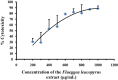 Figure 1The percentage cytotoxicity on HEp-2 cell line as determined by MTT assay, after 24 hour treatment with the AEFLL. The data are presented as mean ± SD of three independent experiments. The linear segment of the dose response curve was used to determine EC50 value.Evaluation of antioxidant and antiproliferative activity of Flueggea leucopyrus Willd (katupila)BMC Complement Altern Med. 2014;14:274.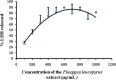 Figure 2The percentage LDH released after 24 hour treatment with the AEFLL on HEp-2 cell line. The data are presented as mean ± SD of four independent experiments. The linear segment of the dose response curve was used to determine EC50 value.Evaluation of antioxidant and antiproliferative activity of Flueggea leucopyrus Willd (katupila)BMC Complement Altern Med. 2014;14:274.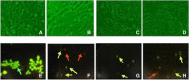 Figure 3Light micrographs of HEp-2 cell line after 24 hours of incubation with the AEFL at different concentrations. Cells treated A-negative Control; B-Positive Control (Camptothecin); C- 100 μg/mL; D - 300 μg/mL. Live cells have definite morphology and dead cell are rounded. Reduction in cell density also observed in positive control and the AEFL treated cells. Acridine orange-ethidium bromide (AO/EB) fluorescent staining detection of apoptotic morphology in Hep2 cells treated with the AEFL at different concentrations are depicted in the bottom row. E-negative control; F- Camptothecin as the positive control (5 mM; 25 μL); G- 400 μg/mL, H - 800 μg/mL. This figure represents the results of at least 3 independent experiments. Green arrows: live cells, greenish yellow: apoptotic cells (some cells are fragmented and faded color), orange red: late apoptotic cells. (Original magnification 40×).Evaluation of antioxidant and antiproliferative activity of Flueggea leucopyrus Willd (katupila)BMC Complement Altern Med. 2014;14:274.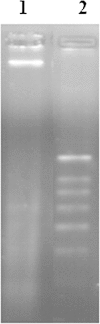 Figure 4Agarose gel electrophoresis shows DNA fragmentation indicating induction of apoptosis by the AEFLL in HEp 2 cells. Lane 1: treated with 200 μg/mL, lane 2: DNA molecular weight marker.Evaluation of antioxidant and antiproliferative activity of Flueggea leucopyrus Willd (katupila)BMC Complement Altern Med. 2014;14:274.Publication Types, MeSH Terms, SubstancesPublication TypesResearch Support, Non-U.S. Gov'tMeSH TermsAngiosperms/chemistry*AnimalsAntioxidants/chemistryAntioxidants/pharmacology*Apoptosis/drug effectsCell LineCell Proliferation/drug effects*HumansOxidation-ReductionPhenols/chemistryPhenols/pharmacologyPlant Extracts/chemistryPlant Extracts/pharmacology*Plant Leaves/chemistrySubstancesAntioxidantsPhenolsPlant ExtractsLinkOut - more resourcesFull Text SourcesBioMed CentralEurope PubMed CentralPubMed CentralPubMed Central CanadaMedicalAntioxidants - MedlinePlus Health InformationPubMed Commons homePubMed Commons 0 commentsHow to join PubMed CommonsHow to cite this comment:Supplemental ContentFull text links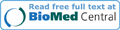 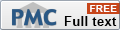 Save itemsAdd to FavoritesView more optionsCreate collection...Manage collections...loadingSimilar articlesAntioxidant potential, in vitro cytotoxicity and apoptotic effect induced by crude organic extract of Anthracophyllum lateritium against RD sarcoma cells.[BMC Complement Altern Med. 2015]Antioxidant potential, in vitro cytotoxicity and apoptotic effect induced by crude organic extract of Anthracophyllum lateritium against RD sarcoma cells.Fernando DM, Wijesundera RL, Soysa P, de Silva D, Nanayakkara CM. BMC Complement Altern Med. 2015 Nov 6; 15:398. Epub 2015 Nov 6.Total phenolic, flavonoid contents, in-vitro antioxidant activities and hepatoprotective effect of aqueous leaf extract of Atalantia ceylanica.[BMC Complement Altern Med. 2014]Total phenolic, flavonoid contents, in-vitro antioxidant activities and hepatoprotective effect of aqueous leaf extract of Atalantia ceylanica.Fernando CD, Soysa P. BMC Complement Altern Med. 2014 Oct 14; 14:395. Epub 2014 Oct 14.Modulation of expression of heat shock proteins and apoptosis by Flueggea leucopyrus (Willd) decoction in three breast cancer phenotypes.[BMC Complement Altern Med. 2015]Modulation of expression of heat shock proteins and apoptosis by Flueggea leucopyrus (Willd) decoction in three breast cancer phenotypes.Mendis AS, Thabrew I, Samarakoon SR, Tennekoon KH. BMC Complement Altern Med. 2015 Nov 9; 15:404. Epub 2015 Nov 9.Antioxidant, antimicrobial and antiproliferative activities of five lichen species.[Int J Mol Sci. 2011]Antioxidant, antimicrobial and antiproliferative activities of five lichen species.Mitrović T, Stamenković S, Cvetković V, Tošić S, Stanković M, Radojević I, Stefanović O, Comić L, Dačić D, Curčić M, et al. Int J Mol Sci. 2011; 12(8):5428-48. Epub 2011 Aug 23.In vitro antiproliferative and antioxidant activities and total phenolic contents of the extracts of Melastoma malabathricum leaves.[J Acupunct Meridian Stud. 2011]In vitro antiproliferative and antioxidant activities and total phenolic contents of the extracts of Melastoma malabathricum leaves.Zakaria ZA, Rofiee MS, Mohamed AM, Teh LK, Salleh MZ. J Acupunct Meridian Stud. 2011 Dec; 4(4):248-56. Epub 2011 Oct 19.See reviews...See all...Cited by 3 PubMed Central articlesEvaluation of anticancer properties of a decoction containing Adenanthera pavonina L. and Thespesia populnea L.[BMC Complement Altern Med. 2016]Evaluation of anticancer properties of a decoction containing Adenanthera pavonina L. and Thespesia populnea L.Lindamulage IK, Soysa P. BMC Complement Altern Med. 2016 Feb 20; 16:70. Epub 2016 Feb 20.Modulation of expression of heat shock proteins and apoptosis by Flueggea leucopyrus (Willd) decoction in three breast cancer phenotypes.[BMC Complement Altern Med. 2015]Modulation of expression of heat shock proteins and apoptosis by Flueggea leucopyrus (Willd) decoction in three breast cancer phenotypes.Mendis AS, Thabrew I, Samarakoon SR, Tennekoon KH. BMC Complement Altern Med. 2015 Nov 9; 15:404. Epub 2015 Nov 9.Antioxidant potential, in vitro cytotoxicity and apoptotic effect induced by crude organic extract of Anthracophyllum lateritium against RD sarcoma cells.[BMC Complement Altern Med. 2015]Antioxidant potential, in vitro cytotoxicity and apoptotic effect induced by crude organic extract of Anthracophyllum lateritium against RD sarcoma cells.Fernando DM, Wijesundera RL, Soysa P, de Silva D, Nanayakkara CM. BMC Complement Altern Med. 2015 Nov 6; 15:398. Epub 2015 Nov 6.Related informationReferences for this PMC ArticleReferences for this PMC ArticleFree in PMCFree full text articles in PMCCited in PMCPubMed links associated with PMCRecent ActivityClearTurn OffTurn OnEvaluation of antioxidant and antiproliferative activity of Flueggea leucopyrus ...Evaluation of antioxidant and antiproliferative activity of Flueggea leucopyrus Willd (katupila).BMC Complement Altern Med. 2014 Jul 30 ;14:274. doi: 10.1186/1472-6882-14-274.PubMedYour browsing activity is empty.Activity recording is turned off.Turn recording back onSee more